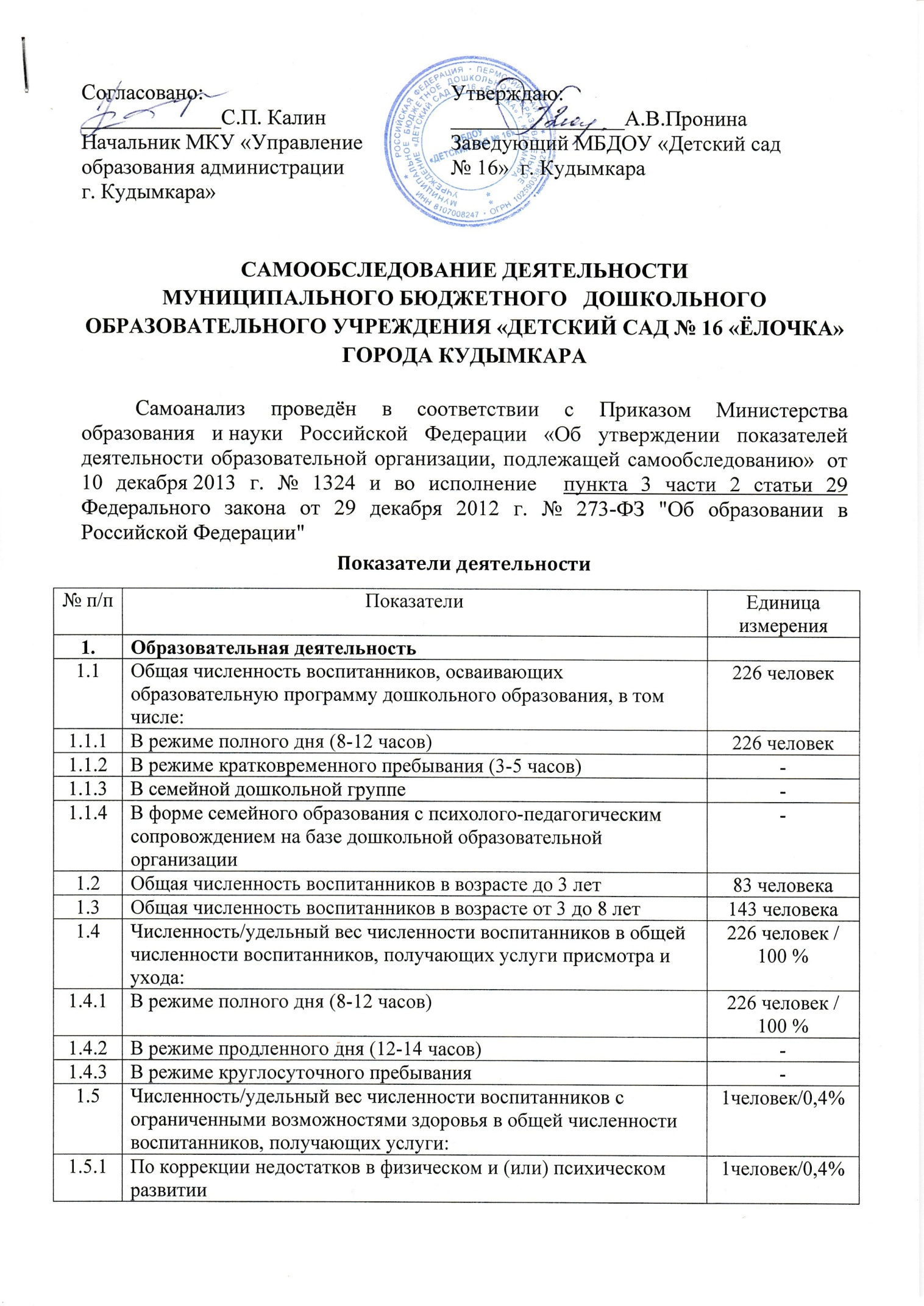 САМООБСЛЕДОВАНИЕ ДЕЯТЕЛЬНОСТИ МУНИЦИПАЛЬНОГО БЮДЖЕТНОГО   ДОШКОЛЬНОГО  ОБРАЗОВАТЕЛЬНОГО УЧРЕЖДЕНИЯ «ДЕТСКИЙ САД № 16 «ЁЛОЧКА» ГОРОДА КУДЫМКАРА Самоанализ проведён в соответствии с Приказом Министерства образования и науки Российской Федерации «Об утверждении показателей деятельности образовательной организации, подлежащей самообследованию»  от 10 декабря 2013 г. № 1324 и во исполнение  пункта 3 части 2 статьи 29 Федерального закона от 29 декабря 2012 г. № 273-ФЗ "Об образовании в Российской Федерации" Показатели деятельностиРезультаты деятельности МБДОУ «Детский сад №16» за 2015-2016 учебный год.С целью определения эффективности образовательной деятельности дошкольного учреждения за 2015-2016 учебный год, выявления возникших проблем в работе, а также для определения дальнейших перспектив развития ДОУ был проведен самоанализ деятельности учреждения.Результативность работы детского сада во многом зависит от того, в каких условия живут дети, работают педагоги. Созданные в ДОУ условия сориентированы на личность ребенка и развитие его способностей и внутреннего духовного мира; на свободное сотрудничество педагогов и детей, дошкольников друг с другом, педагогов и родителей; на целенаправленное взаимодействие содержания образования по всем видам деятельности, обеспечивающим гармонизацию в развитии каждого ребенка. Для организации жизнедеятельности воспитанников и построения образовательного процесса в помещении детского сада оборудованы пищеблок, прачечная, медицинский блок (медицинский кабинет, изолятор),  музыкальный зал, логопедический   кабинет. С марта 2016 года в дошкольном учреждении открыты 3 дополнительные дошкольные группы для детей  раннего возраста.  На территории детского сада оборудованы   прогулочные участки и спортивная площадка.  Предметно-пространственная развивающая среда, созданная в ДОУ, позволяет каждому ребёнку проявлять творческие способности, реализовывать познавательные, эстетические и коммуникативные потребности.  Среда выступает не только условием для творческого саморазвития личности ребёнка, но и показателем профессионального творчества педагогов. В каждой группе выработан свой стиль в оформлении интерьера, в котором обязательно присутствуют продукты ручного труда.Развивающая предметно-пространственная среда обеспечивает возможность общения и совместной деятельности детей (в том числе разного возраста) и взрослых, двигательной активности детей, а также возможность для уединения. Ее содержание насыщенно, трансформируемо, полифункционально, вариативно, доступно и безопасно. Насыщенность среды соответствует возрастным возможностям детей  и содержанию основной образовательной программы МБДОУ «Детский сад №16».В течение учебного года педагоги активно работали над  построением и совершенствованием развивающей среды. Во всех возрастных группах пополнены новыми развивающими и дидактическими игрушками  центры игровой, двигательной, музыкальной, художественно-эстетической, познавательно-речевой активности. В группах существуют уголки уединения, которые помогают детям регулировать свое эмоциональное состояние в детском саду в течение дня.В дошкольном учреждении созданы оптимальные условия для развития музыкальных способностей воспитанников. Дети с   удовольствием  посещают красивый просторный  музыкальный зал, в котором  проводится    театрализованная деятельность,  имеется  фортепиано, музыкальный центр, детские музыкальные инструменты, музыкально-дидактические игры и пособия, иллюстративный материал,  аудиотека.Физкультурные занятия  в детском саду проводятся в музыкальном зале. Зал светлый,  просторный, оснащен спортивным оборудованием: гимнастическими лесенками, скамейками, пособиями для прыжков, метания, подлезания,  имеются мячи, обручи, скакалки, коврики,  крупные модули для развития движений.  Для проведения коррекционно-развивающей работы с детьми  с нарушениями речевого развития действует логопедический   кабинет, в котором имеются все необходимые дидактические пособия, методическая литература, консультационный материал для родителей и педагогов.  Перед началом учебного года традиционным стало проведение в дошкольном учреждении конкурсов «Лучшая группа детского сада», «Детский сад начинается с приемной»  целью которых является организация и создание благоприятных условий для воспитательно-образовательной работы с детьми, оптимизация полноценной предметно-развивающей среды в группах, выявление творческих способностей воспитателей.Обеспечение безопасности воспитанников В дошкольном учреждении разработаны инструкции об организации безопасности воспитанников во время учебно-воспитательного процесса, регламентирующие:- обеспечение выполнения требований правовых актов и нормативно-технических документов по созданию здоровых и безопасных условий учебно-воспитательного процесса;- организацию и проведение профилактической работы по предупреждению травматизма, предотвращения несчастных случаев с воспитанниками во время проведения учебно-воспитательных мероприятий, дорожно-транспортного травматизма и происшествий на воде;- охрану, укрепление здоровья воспитанников, создание оптимального сочетания режимов обучения  и организованного  отдыха.Для обеспечения безопасности детский сад оборудован специальной автоматической системой пожарной сигнализации (АПС)  и системой «Стрелец-Мониторинг»,  имеется  кнопка экстренного вызова полиции и телефон. Разработан паспорт безопасности, в котором отражены планы действий сотрудников в случае возникновения чрезвычайной ситуации.В ночное время, выходные дни организована охрана учреждения силами сторожей.Организация питанияПитание – один из ключевых факторов, определяющих качество и жизнь ребенка. Для нормального роста и развития наши воспитанники обеспечены   сбалансированным 3-х разовым  питанием. Помимо этого дети дополнительно получают второй завтрак. Ежедневное меню составляется медицинской сестрой  в соответствии с 10-дневным перспективным меню. В рацион детей  включены: свежие фрукты, овощи, соки, молочные, овощные, рыбные, мясные блюда, выпечка. В целях профилактики йододефицита при приготовлении пищи используется  йодированная соль.  Питание  организовано в соответствии с санитарно-гигиеническими требованиями.В своей работе мы руководствуемся следующими принципами:- составление полноценного рациона питания;-использование разнообразного ассортимента продуктов, гарантирующих достаточное содержание необходимых минеральных веществ и витаминов;- строгое соблюдение режима питания, отвечающего физиологическим особенностям детей различных возрастных групп, правильное сочетание его с режимом работы дошкольного учреждения;- соблюдение правил эстетики питания, воспитание необходимых гигиенических навыков в зависимости от возраста и развития детей.- правильное сочетание питания в детском саду  с питанием в домашних условиях, проведение необходимой санитарно-просветительской работы с родителями;-  строгое соблюдение технологических требований при приготовлении пищи, обеспечение правильной обработки пищевых продуктов;- повседневный контроль пищеблока, правильной организацией питания детей в группах.Методическая работаВ 2015-2016 учебном году работа педагогического коллектива была направлена на изучение методической темы: «Развитие речи детей дошкольного возраста».Работа по данной теме реализовывалась через систему методической деятельности, которая включала в себя: теоретические и проблемные семинары, семинары-практикумы, методические объединения, временные творческие группы, консультации, собеседования, работа педагогов по темам самообразования, повышение квалификации, участие в профессиональных и творческих конкурсах. Методическая работа, осуществляемая в течение учебного года, органично соединялась с повседневной практикой педагогов. Одной из главных задач в деятельности методической службы стало оказание реальной, действенной помощи всем членам коллектива.Работа по реализации годовых задач велась планомерно и систематично. Мероприятия, направленные на решение поставленных задач, реализованы в полном объеме.В течение 2015-2016 учебного года были запланированы и проведены четыре заседания педагогического совета. На них были рассмотрены актуальные вопросы организации воспитательно-образовательного процесса в ДОУ согласно новым стандартам дошкольного образования. Темы педагогических советов, проведенных в 2015-2016 учебном году:-Установочный педсовет № 1 «Инновационные ориентиры развития дошкольного образования» (август 2015 года).-   Педсовет №2 «Познавательно-речевое развитие детей дошкольного возраста» - Педсовет №3 «Объединение усилий ДОУ и семьи для создания условий, содействующих обогащению впечатлений ребенка и развивающих его речевое творчество» (март 2016 года).- Итоговый педсовет №4 «Результаты работы педагогического коллектива за 2015-2016 учебный год» (июнь 2016 года)В современных условиях необходимы новые подходы к организации методической работы в ДОУ. В нашем образовательном учреждении созданы оптимальные условия для повышения активности и инициативы воспитателей, для пробуждения и поощрения их творческих поисков. Основанием педагогически грамотной работы стала система повышения квалификации воспитателей, методологической основой которой является современная концепция непрерывного образования как условия личностного роста и развития.С целью повышения компетентности педагогов в этом учебном году были проведены следующие семинары:1)	Тема: «Формирование связной речи» (октябрь 2015 года) (уровень – институциональный). Цель: систематизировать знания педагогов по проблеме, вооружить практическими навыками работы, добиться взаимодействия и преемственности воспитателей и логопеда. В ходе семинара рассмотрены теоретические аспекты проблемы, основные виды рассказывания, методика проведения образовательной деятельности с детьми, использование игр и игровых упражнений в работе по формированию связной речи. Также педагогами ДОУ были презентованы авторские игры по развитию речи детей.2) Тема: «Профессиональный стандарт педагога» (ноябрь 2015 года) (уровень – институциональный). Цель: изучение требований, предъявляемых к личности современного воспитателя ДОУ. 3)  Городской семинар-практикум на тему: «Создание условий в ДОУ для развития речи дошкольников в условиях ФГОС» (апрель 2016 года). Цель: обобщение опыта работы педагогического коллектива по методической теме; презентация промежуточных итогов. Семинар был востребован и собрал большое количество педагогов с городских детских садов. В ходе семинара были заслушаны  теоретические доклады из опыта деятельности и показана открытая совместная образовательная деятельность с детьми по развитию речи с использованием современных развивающих методик (кейс - технологии, проектный метод). Темы некоторых выступлений и открытых НОД:презентация опыта деятельности МБДОУ в рамках реализации институционального проекта «Создание оптимальных условий для эффективного речевого развития дошкольников путем интеграции различных видов деятельности», доклад старшего воспитателя ДОУ Семиной С.В.;Мастер-класс: «Игровое пособие «Чудо-парашют» и его использование в речевом направлении развития детей», Савельева Л.Н, воспитатель 1 младшей группы. «Развивающее значение техник песочной терапии Интегрированное НОД «Путешествие в Песочную страну» (старшая группа, воспитатель - Лесникова Е.Д.)«Использование экспериментальной деятельности как средство активизации речевой практики детей Интегрированное НОД «Волшебная капелька» (2 младшая группа, воспитатель -  Осокина Л.А.)Интегрированное познавательно-речевое НОД «Мой любимый город» (подготовительная группа «Светлячок», воспитатель - Плотникова Г.М.)Еще одной действенной формой групповой методической работы в ДОУ являлись консультации. В 2015-2016 учебном году консультативную помощь педагоги получили по следующим темам:1.	Задачи организации воспитательно-образовательного процесса с детьми дошкольного возраста по речевому направлению развития. Новые требования СанПиН к организации образовательного процесса. (Сентябрь 2015г.)2.	Развитие познавательных процессов и связной речи у детей дошкольного возраста.	(Октябрь 2015 г.)3.	Организация и содержание центра речевого развития в группах ДОУ. (Ноябрь 2015 г.)4.	Взаимодействие ДОУ и семьи по вопросам речевого развития детей. (подготовка к конкурсу исследовательских проектов). (Декабрь 2015 г.)5.	Развитие свободного общения детей со сверстниками и взрослыми.	(Февраль 2016 г.)6.	Развитие компонентов устной речи детей в различных видах деятельности.	 (Март 2016 г.)7.	Развитие речи ребенка как важный показатель готовности к школьному обучению. (Май 2016 г.)Эффективной формой повышения профессионального мастерства педагогов являлась организация просмотров открытых занятий. Они позволяют увидеть, как работают коллеги, использовать их позитивный опыт, осознать свои недочеты. Кроме того, педагоги учатся анализировать особенности учебно-воспитательного процесса в целом, а также НОД или досуговой деятельности в группе, что позволяет самим педагогам, включаться в процесс управления качеством образования. В 2015 – 2016 учебном году были проведены следующие открытые мероприятия:	1.	Неделя педагогического мастерства (проведено институционально с 2 по 6  ноября 2015 года). Участие приняли все педагоги ДОУ, продемонстрировали своё умение активизировать познавательную активность дошкольников, произвольное внимание и эмоциональную отзывчивость на происходящее взаимодействие. Отслеживалась как возрастная адекватность преподносимого материала, так и структурированность НОД, наполняемость развивающей среды.НОД по развитию речи «В гостях у звука «С» в средней группе «Смешарики» (воспитатель - Митрофанова Р.Л.)НОД художественно-эстетического направления (лепка) по теме: «Подарок от божьей коровки» (средняя группа) Воспитатель – Лобанова К.Е.НОД по развитию речи «Осеннее настроение» в подготовительной группе «Светлячок» (воспитатель – Плотникова Г.М.)НОД по развитию речи «Что мы знаем о России» в старшей группе «Непоседы» (воспитатель – Лесникова Е.Д.)Физкультурное интегрированное занятие «Чем мы маме помогаем» (средняя группа), инструктор по ФИЗО – Макатерская Л.Н.Показ совместной образовательной деятельности (в рамках курсовой подготовки воспитателей при  ГКАОУ ДПО ИУУ по теме: «Игра как основная форма деятельности детей дошкольного возраста») в октябре 2015 года. Участие приняли следующие педагоги: НОД по развитию речи в старшей группе «Путешествие в страну прекрасных слов» - Лесникова Е.Д.Развлечение в старшей группе «Праздник Красок» - Чакилева А.Л., Канюкова Е.А. Мастер-класс для педагогов «Речевая готовность ребёнка к школе» - Семина С.В.Комплексное НОД по развитию речи в средней группе «Путешествие в весенний лес» - Митрофанова Р.Л.Одной из форм повышения профессионального мастерства педагогов являлся обмен педагогического опыта. Трансляция передового педагогического опыта в этом учебном году активно осуществлялась в рамках работы городских МО. Эффективной формой работы, стимулирующей педагогов к поиску новых идей, явились творческие конкурсы:Конкурс проектов инструкторов ФИЗО (дата проведения:16.10.2015 г.) участник: Макатерская Л.Н., инструктор по ФИЗО, представленный материал - «Проект: «Игровой стретчинг как метод развития физических качеств детей дошкольного возраста», 2 место;ГМО воспитателей раннего дошкольного возраста - Конкурс «Педагогические идеи в сенсорном воспитании детей раннего возраста» (дата проведения: 27.01.2016 г.) участник: Савельева Л.Н., воспитатель 1 младшей группы, представленный материал – презентация «Уголок сенсорики в группах раннего возраста», сертификат;ГМО воспитателей подготовительных групп - Конкурс «Создание РППС для развития социально-коммуникативных навыков у детей» (дата проведения - 29.01.2016 г.)	участник: Плотникова Г.М., воспитатель подготовительной группы, открытый показ и анализ развивающей среды группы, сертификат;ГМО воспитателей старших групп ДОУ - Конкурс «Необычный мини – музей по духовно-нравственному воспитанию дошкольников» (дата проведения: 29.02.2016 г.), участники: Лесникова Е.Д., Канюкова Е.А., Чакилева А.Л., сертификаты;  ГМО воспитателей средних групп ДОУ - Конкурс «Родители в педагогическом процессе» (дата проведения: 29.03.2016 г.), участник: Митрофанова Р.Л., представленный материал – презентация «Нетрадиционные формы взаимодействия с родителями», 3 место;ГМО воспитателей подготовительных групп ДОУ - Конкурс «Лучшее полифункциональное пособие своими руками» (дата проведения: 8 апреля 2016 г.), участник:	Трошева Н.Ю., презентация авторского пособия, сертификат.Обобщение опыта педагогическими работниками:Институциональный уровеньОбобщили свой опыт по теме самообразования:Внедрение новых форм методической работы как условие совершенствования деятельности ДОУ. (Семина С.В., старший воспитатель ДОУ)Игровая деятельность детей на этапе перехода от раннего к дошкольному детству. (Савельева Л.Н., воспитатель 1 младшей группы)Нетрадиционные техники рисования в работе с дошкольниками (Трошева Н.Ю., воспитатель)Духовно-нравственное воспитание детей посредством чтения художественной литературы.(Чакилева А.Л., воспитатель)Организация работы в ДОУ по патриотическому воспитанию. (Плотникова Г.М., воспитатель)Приёмы активизации умственной деятельности в процессе ознакомления детей с природой. (Лесникова Е.Д., воспитатель)Использование «кейс-технологий» в работе над развитием познавательно-речевого развития детей старшего дошкольного возраста. (Канюкова Е.А., воспитатель)Проектная деятельность с детьми младшего дошкольного возраста. (Осокина Л.А., воспитатель)Развивающие игры как средство формирования познавательных способностей детей дошкольного возраста. (Митрофанова Р.Л., воспитатель)Воспитание нравственных качеств детей дошкольного возраста посредством русских народных сказок. (Подъянова Г.В., воспитатель)Использование игрового стретчинга в системе физкультурных занятий. (Макатерская Л.Н., инструктор по ФИЗО)Развитие творческих способностей детей в изобразительной деятельности. (Лобанова К.Е., воспитатель)«Создание условий в ДОУ для речевого развития дошкольников» (Катаева Т.Е., учитель – логопед)Муниципальный уровень- Августовская конференция «Обеспечение качества дошкольного образования в условиях перехода на ФГОС», 27.08.2015 г. На конференции представлены стендовые доклады: «Экологические игры как средство развития познавательных интересов ребенка  старшего дошкольного возраста», Лесникова Е.Д., воспитатель; «Развитие творческого потенциала детей дошкольного возраста через приобщение к ручному труду», Осокина Л.А., воспитатель;- Городской семинар – практикум «Создание условий в ДОУ для развития речи дошкольников в условиях ФГОС», 26.04.2016 г.презентация опыта деятельности МБДОУ в рамках реализации институционального проекта «Создание оптимальных условий для эффективного речевого развития дошкольников путем интеграции различных видов деятельности», доклад старшего воспитателя ДОУ Семиной С.В.;Мастер-класс: «Игровое пособие «Чудо-парашют» и его использование в речевом направлении развития детей», Савельева Л.Н, воспитатель 1 младшей группы.презентация опыта работы по теме: «Возможности интеграции образовательной области «Речевое развитие» на занятиях по физическому развитию детей», Макатерская Л.Н., инструктор по ФИЗО;презентация опыта работы по теме: «Развитие речи детей через приобщение к чтению. Результаты проекта «Растем вместе с книжкой», Чакилева А.Л., воспитатель старшей группы «Пчелки»;презентация опыта работы по теме: «Кейс-технологии как эффективная форма развития связной речи детей», Канюкова Е.А., воспитатель старшей группы;презентация опыта работы по теме: «Организация деятельности логопункта в условиях ДОУ», доклад Катаевой Т.Е., учитель-логопед ДОУ;- активное участие педагогов в конкурсном движении ГМО дошкольных групп (см. выше).Краевой уровень- Краевая НПК «Организация образовательного процесса в условиях реализации ФГОС ДО», 06.10.2015г.  Доклады: «Экологические игры как средство развития познавательных интересов ребенка старшего дошкольного возраста», Лесникова Е.Д., воспитатель; «Развитие творческого потенциала детей дошкольного возраста через приобщение к ручному труду», Осокина Л.А, воспитатель. - Краевой семинар «Интерактивные формы и методы работы с детьми дошкольного возраста в условиях перехода на ФГОС», 25.11.2015 г. Участник: Канюкова Е.А, воспитатель. Проведен мастер-класс для педагогов ДОУ по теме «Использование «кейс-технологий» в работе над развитием познавательно-речевого развития детей старшего дошкольного возраста».Анализируя вышеизложенные данные, можно отметить что педагоги охотно принимают участие в городских мероприятиях, однако в краевых и всероссийских НПК участвуют меньше. Проблема: невысокий уровень трансляции педагогического опыта из-за небольшого опыта инновационной деятельности членов педагогического коллектива.Принято решение о том, что в новом учебном году начнет свою работу методическое объединение ДОУ «Креативный педагог».Для повышения качества воспитательно-образовательного процесса в 2015-2016 учебном году педагоги прошли курсы повышения педагогического мастерства при КГАОУ ДПО «Коми-Пермяцкий институт усовершенствования учителей». Программу курсов «Развитие профессиональной компетентности педагогов в условиях реализации ФГОС ДО» прослушали 7 педагогов (44%): Плотникова Г.М., Чакилева А.Л., Савельева Л.Н., Лобанова К.Е., Лесникова Е.Д. Осокина Л.А., Катаева Т.Е. Теоретические знания, полученные на курсах, представлены педагогическому коллективу в форме лекторий. Результативность курсов прослеживалась в подходах к организации образовательного процесса, экспериментальной деятельности. (Приложение 1).Программу переподготовки по курсу «Менеджмент организации» в АНО ДПО «Открытый институт профессионального образования» в объеме 250 часов прошла старший воспитатель ДОУ, Семина С.В. (сроки обучения: с 12.10.2015 по 02.02.2016 г.)Таким образом, подготовленность педагогического коллектива к реализации образовательного процесса с детьми в соответствии с ФГОС ДО составляет 81%. Основная причина отсутствия 100% готовности педагогов к ФГОС – пополнение педагогического коллектива. В следующем учебном году курсы планируют пройти 3 вновь прибывших педагога: Овчинникова С.В., Голубева Т.С., Рачева Л.Г. Аттестация педагогических работников МБДОУ №16В этом учебном году свою категорию подтвердил 1 педагог – Осокина Л.А.., воспитатель (первая квалификационная категория). Повысили свою категорию 3 педагога (19%) –Лесникова Е.Д., воспитатель; Канюкова Е.А., воспитатель; Макатерская Л.Н., инструктор по ФИЗО. На соответствие занимаемой должности аттестован 1 педагога: Митрофанова Р.Л., воспитатель.     Анализ данных свидетельствует об увеличении числа педагогов, повышающих свою категорию. Между тем, педагогический коллектив ДОУ пополнился 3 педагогами, не имеющими категорию и 1 молодым специалистом. Это является основной причиной снижения процента аттестованных педагогов в ОУ.         Работа с молодыми специалистами           В течение 2015-2016 учебного года планомерно велась работа по развитию профессиональных компетенций у молодого специалиста. Значительную роль в повышении качества работы молодого специалиста сыграла «Школа молодого педагога», которую посещала Лобанова К.Е.        Данная форма работы содействовала в приобретении знаний, умений и навыков, необходимых в воспитательно-образовательной деятельности; в анализе разделов общеобразовательной программы дошкольного образования, педагогических технологий и методик. Оказание консультативной помощи в рамках деятельности «Школы молодого педагога» способствовало адаптации и знакомству с системой работы, направленной на повышение педагогической грамотности молодого специалиста. Продолжило свою деятельность движение наставничества. Педагоги высшей категории (Плотникова Г.М., Лесникова Е.Д., Чакилева А.Л.) оказывали помощь молодому воспитателю, Лобановой К.Е. через индивидуальное консультирование, совместную разработку документации, планирование, взаимопосещений НОД. Это позволило молодому педагогу избежать момента неуверенности в собственных силах, наладить успешную коммуникацию со всеми участниками педагогического процесса, сформировать мотивацию к дальнейшему самообразованию, “почувствовать вкус” профессиональных достижений, раскрыть свою индивидуальность и начать формирование собственной профессиональной траектории. Было рекомендовано наставникам активно использовать информационное пространство в процессе работы с молодым педагогом, приобщать их к корпоративной культуре.      Таким образом, результаты деятельности методической службы в МБДОУ «Детский сад №16 «Ёлочка» в течение 2015-2016 учебного года показали, что основные задачи методической службы были успешно выполнены. Достижением в деятельности педагогического коллектива является значительное повышение активности педагогов по обобщению и распространении своего профессионального опыта. Формирование компетентностей педагогов, способствующих развитию конкурентоспособной личности с целью увеличения  их активности по обобщению и распространении своего профессионального опыта;Обучение на курсах повышения квалификации по программам ФГОС ДО  3 педагогов и добиться 100% охвата КПК педагогического состава ДОУ;Организация методической помощи аттестующимся педагогам в следующем учебном году  на 1-ю и высшую категории, а также молодым специалистам.ВЫВОДЫПредставленные информационно-аналитические материалы, характеризующие деятельность  МБДОУ «Детский сад № 16»  свидетельствуют о положительной динамике по большинству показателей результативности и эффективности функционирования учреждения в режиме развития. По итогам работы ДОУ определены следующие приоритетные направления деятельности на 2016-2017 учебный год: 1) оснащение групп современным оборудованием в соответствии с требованиями ФГОС; 2 )обучение на курсах повышения квалификации по программам ФГОС ДО  3 педагогов и добиться 100% охвата КПК педагогического состава ДОУ; 3) создание условий для получения оценки качества оказываемых в ДОУ услуг независимыми общественными экспертами; 4) увеличение количества педагогических работников, имеющих  первую и высшую  квалификационную категорию.5) расширение спектра дополнительно предоставляемых услуг,  с учётом запросов родителей;         Заведующий МБДОУ «Детский сад № 16 «Ёлочка»______________А.В.ПронинаСогласовано:                                                                        _____________С.П. Калин                                                Начальник МКУ «Управление                                                     образования администрации                       г. Кудымкара»                                        Утверждаю:________________А.В.ПронинаЗаведующий МБДОУ «Детский сад № 16»  г. Кудымкара№ п/пПоказателиЕдиница измерения1.Образовательная деятельность1.1Общая численность воспитанников, осваивающих образовательную программу дошкольного образования, в том числе:226 человек1.1.1В режиме полного дня (8-12 часов)226 человек1.1.2В режиме кратковременного пребывания (3-5 часов)-1.1.3В семейной дошкольной группе-1.1.4В форме семейного образования с психолого-педагогическим сопровождением на базе дошкольной образовательной организации-1.2Общая численность воспитанников в возрасте до 3 лет83 человека1.3Общая численность воспитанников в возрасте от 3 до 8 лет143 человека1.4Численность/удельный вес численности воспитанников в общей численности воспитанников, получающих услуги присмотра и ухода:226 человек / 100 %1.4.1В режиме полного дня (8-12 часов)226 человек / 100 % 1.4.2В режиме продленного дня (12-14 часов)- 1.4.3В режиме круглосуточного пребывания-1.5Численность/удельный вес численности воспитанников с ограниченными возможностями здоровья в общей численности воспитанников, получающих услуги:1человек/0,4%1.5.1По коррекции недостатков в физическом и (или) психическом развитии1человек/0,4%1.5.2По освоению образовательной программы дошкольного образования1человек/0,4%1.5.3По присмотру и уходу-1.6Средний показатель пропущенных дней при посещении дошкольной образовательной организации по болезни на одного воспитанника6,1дето/ день1.7Общая численность педагогических работников, в том числе:16 человек1.7.1Численность/удельный вес численности педагогических работников, имеющих высшее образование3 человека / 18,8 %1.7.2Численность/удельный вес численности педагогических работников, имеющих высшее образование педагогической направленности (профиля)3 человека / 19 %1.7.3Численность/удельный вес численности педагогических работников, имеющих среднее профессиональное образование13 человек / 81 %1.7.4Численность/удельный вес численности педагогических работников, имеющих среднее профессиональное образование педагогической направленности (профиля)13 человек / 81 %1.8Численность/удельный вес численности педагогических работников, которым по результатам аттестации присвоена квалификационная категория, в общей численности педагогических работников, в том числе:8 человек / 50 %1.8.1Высшая4 человека / 25 %1.8.2Первая4 человека / 25 %1.9Численность/удельный вес численности педагогических работников в общей численности педагогических работников, педагогический стаж работы которых составляет:1.9.1До 5 лет3 человека / 19 %1.9.2Свыше 30 лет3 человека / 19 %1.10Численность/удельный вес численности педагогических работников в общей численности педагогических работников в возрасте до 30 лет2 человека / 12,5 %1.11Численность/удельный вес численности педагогических работников в общей численности педагогических работников в возрасте от 55 лет2 человека / 12,5 %1.12Численность / удельный вес численности педагогических и административно-хозяйственных работников, прошедших за последние 5 лет повышение квалификации / профессиональную переподготовку по профилю педагогической деятельности или иной осуществляемой в образовательной организации деятельности, в общей численности педагогических и административно-хозяйственных работников19 человек / 100 %1.13Численность/удельный вес численности педагогических и административно-хозяйственных работников, прошедших повышение квалификации по применению в образовательном процессе федеральных государственных образовательных стандартов в общей численности педагогических и административно-хозяйственных работников13 человек /  68,4 %1.14Соотношение “педагогический работник/воспитанник” в дошкольной образовательной организации16 человек / 226 человек(на 1 педагога  14 воспитанников)1.15Наличие в образовательной организации следующих педагогических работников:1.15.1Музыкального руководителяда1.15.2Инструктора по физической культуреда1.15.3Учителя-логопедада1.15.4Логопеданет1.15.5Учителя- дефектологанет1.15.6Педагога-психологанет2.Инфраструктура2.1Общая площадь помещений, в которых осуществляется образовательная деятельность, в расчете на одного воспитанника6,5 кв.м.2.2Площадь помещений для организации дополнительных видов деятельности воспитанников8,1 кв.м.2.3Наличие физкультурного заланет2.4Наличие музыкального залада2.5Наличие прогулочных площадок, обеспечивающих физическую активность и разнообразную игровую деятельность воспитанников на прогулкедаобщая численность педагогических работниковОбобщали опыт работы в ОУ, кол-во педагогов*% от общего количествана городском уровне, кол-во педагогов *% от общего количествана краевом уровне, кол-во педагогов *% от общего количествана Всероссийском и др.уровнях, кол-во педагогов *% от общего количества16 педагогов13 педагогов81%10 педагогов63%3 педагога19%--общая численность педагогических работниковкол-во педагогов прошедших КПК ФГОС ДО16 педагогов13 педагогов (81%)Ф.И.О. ДолжностьКатегорияимеющаясяАттестацияДата присвоения категории1Лесникова Е.Д.Воспитательперваявысшая17.12.2015г.2Осокина Л.А.Воспитатель перваяпервая22.12.2015г.3Отинова Е.А.Воспитательсоответствиепервая24.02.2016г.4Макатерская Л.Н.Инструктор по ФИЗОсоответствиепервая26.04.2016 г.5Митрофанова Р.Л.Воспитатель-соответствие25.09.2015 г.